ASSIGNMENT OF FRENCHTOPIC NAME:                           SPORTS(de sport)ROLL NO:                           BMAF17M018SUBMITTED BY:                           SUNDAS ASGHARSUBMITTED TO:                           SIR MUMTAZDEPARTMENT OF MATHEMATICSde sport:IntroductionToute activité sportive nécessitant un effort physique est qualifiée de sport. Un sport devrait générer une saine concurrence entre deux individus ou groupes qui y participent. Il devrait augmenter les compétences des participants et devrait également divertir les spectateurs. La définition moderne des sports comprend les sports qui ne nécessitent pas d’effort physique comme les échecs, les jeux de société, la lecture de vitesse et aussi la programmation informatique. Dans l’esprit du sport le jeu est basé sur un type de compétence individuelle plutôt que l’exercice physique.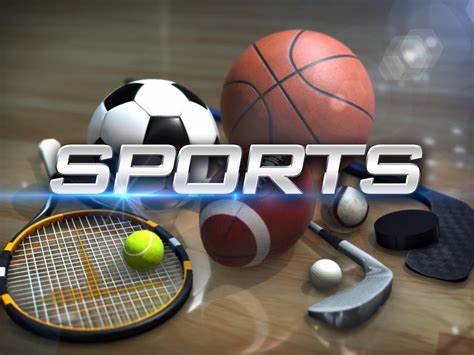 Histoire du sport:Les sports ont une histoire aussi longue que la civilisation humaine, qui remonte à près de 2000 av. j.-c. Les artefacts suggèrent la présence de gymnastique dans la Chine ancienne. Dans l’Egypte ancienne, un certain nombre de sports ont été joués comme la natation, la pêche, la lutte, le levage de poids, le saut en longueur, l’aviron, etc. Les sports ont eu autant d’influence sur la culture grecque antique qu’ils ont créé les Jeux olympiques, qui ont eu lieu tous les quatre ans dans un petit village dans le Pésèse appelé Olympia. Histoire du cricket remonte au XVIe siècle, quand il est originaire du sud-ouest de l’Angleterre et depuis lors est devenu un phénomène mondial.Caractéristiques d’un sport:Un sport doit avoir peu de caractéristiques comme indiqué ci-dessousUne concurrence saine:Tout sport devrait générer une saine concurrence entre les participants. Les participants doivent être libres de tout sentiment d’animosité ou de vengeance et ne doivent jouer que pour le plaisir et pour afficher et améliorer leurs compétences. Tout sport qui a un élément de haine ou de vengeance parmi les participants ne peut pas être divertissant.Pas nocif en aucune façon:Le sport ne doit pas nuire à tout être vivant de quelque manière que ce soit. Bien que dans les temps anciens la chasse a également été considérée comme un type de sport, mais la définition du sport est changée au 21e siècle. La chasse ou les combats de taureaux ne sont plus considérés comme des sports et sont critiqués par beaucoup. Dans certains pays africains où la chasse est encore considérée comme une sorte de sport, le gouvernement et les organisations sociales ont pris des mesures pour l’éliminer en appliquant des lois strictes l’interdisant.Divertissant:Tout sport doit offrir des divertissements aux participants et aux spectateurs. Fournir des divertissements est l’une des caractéristiques importantes d’un sport. Tout sport qui n’allume pas l’esprit et le corps des participants ainsi que les spectateurs ne peut pas être longtemps vécu. Cricket est capable de rester le sport favori pour des millions pendant près d’un siècle en raison du divertissement qu’il leur fournit.fair-play :Fair-Play signifie que les deux parties concurrentes devraient jouer les sports adhérant aux règles fixées, sans aucun jeu criminel ou de la triche. Fair-Play est l’une des exigences de base pour tout sport d’être divertissant et compétitif d’une manière saine. Sans Fair-Play, l’objectif d’un sport qu’il sert aux participants et aux spectateurs ne peut être atteint et ce ne sera qu’une bagarre dénuée de sens entre deux personnes ou groupes remplis de vengeance.Esprit de Sportsman:L’esprit sportif est une attitude qui s’efforce de Fair-Play, courtoisie envers les coéquipiers et les adversaires. Un vrai sportif n’est pas craint par la pensée de perdre le jeu, mais est plutôt impliqué dans la jouer. Un vrai sportif devrait s’assurer que son équipe suit toutes les règles fixées pour le jeu et personne n’est impliqué dans aucune sorte si le mal ou ont appliqué des moyens inéquitables pour gagner le jeu.Pas de drogue:Il y avait eu des incidents signalés où les athlètes prennent de la drogue pour augmenter leur endurance lors de l’exécution dans des sports particuliers. Une telle pratique est illégale et doit être condamnée par les sportifs ainsi que par le grand public. Tout sportif qui est sous l’influence de la drogue ne peut pas donner un jeu équitable et fait l’injustice aux autres participants. L’ingestion de certains médicaments stimulant l’endurance donner aux sportifs un avantage au-dessus des autres dans les sports comme le cyclisme, musculation, javelot lancer la boxe, etc.Types de sports:Les sports peuvent être classés en deux catégories: sports physiques et sports de l’esprit. Une brève explication de chacun est donnée ci-dessous- Sport physique:Le sport physique est un sport qui implique l’effort physique et s’appuie sur l’endurance physique des participants. Les sports physiques exigent généralement une aire de jeu où les participants sont en compétition. Les sports physiques peuvent être classés dans des sports individuels comme la boxe, le tennis, le badminton où la compétition est entre deux individus et des sports d’équipe comme la boule de basket, le volley-ball et le cricket, où deux équipes rivalisent les unes avec les autres. Le gagnant ou perdant d’un participant dans un sport physique individuel dépend complètement de l’endurance et de la dextérité affichées par lui. Tandis que dans les sports d’équipe le gagnant et perdant dépend de la performance globale de l’équipe, c’est si une personne n’a pas bien performé, l’équipe peut toujours gagner. Il y a des milliers de sports physiques joués aujourd’hui; quelques exemples sont le tir à l’arc, l’escalade, le saut à l’élastique, le kayak et le parapente etc.Sports de l’espritDans l’esprit du sport, la compétition est basée sur un type particulier de capacité individuelle ou de compétence plutôt que d’endurance physique. Dans un sport mental, la compétition est entre l’agilité de l’esprit et exige une réflexion intense plutôt que n’importe quel exercice physique. Dans l’esprit des sports un certain nombre de facteurs comme la concentration, la vitesse de pensée, l’agilité de l’esprit et de la mémoire jouent un rôle vital dans les concurrents qui gagnent ou perdent. Il n’y a pas d’exercice physique requis et de tels jeux peuvent être joués assis à travers la table dans une salle fermée. Certains des sports de l’esprit mondialement célèbres sont les échecs, le poker, la lecture de vitesse, la programmation informatique et les jeux de guerre de cybersécurité etc.Avantages du sport:Les sports physiques et de l’esprit ont de nombreux avantages pour les sportifs ainsi que la société. Peu d’avantages du sport sont racontés ci-dessous-Fournit un mode de vie actif et sain aux enfants et aux adolescents. L’activité physique est bonne pour le corps mental et l’esprit.Les sports d’équipe enseignent la responsabilisation, le dévouement, la discipline et le leadership ainsi que diverses autres compétences.Les sports physiques et l’esprit augmentent la concentration et la réactivité.Instille des compétences de résolution de problèmes.Les sports physiques ont de nombreux bienfaits pour la santé tels que le poids réduit, une agilité accrue et un risque réduit de maladies cardiaques.Jouer au sport, soit physique de l’esprit, améliore la confiance en soi et augmente l’estime de soi.Les sports réduisent le stress par l’exercice physique ou mental.Les sports, qu’ils soient physiques ou mentaux, offrent beaucoup de divertissement aux participants et aux spectateurs.Un coup d’œil sur les grands événements sportifs du mondeCoupe du monde de cricket ICC:La Coupe du monde du Conseil international de cricket (ICC) est un événement sportif majeur qui se déroule tous les quatre ans.Jeux olympiques:Événement sportif international de premier plan mettant en vedette des jeux d’été et d’hiver dans lesquels des milliers d’athlètes de centaines de pays prennent part à des variétés de compétitions. Les Jeux olympiques se déroulent tous les quatre ans.Coupe du monde de football:La FIFA (Fédération internationale de football association) est organisée tous les quatre ans dans la catégorie hommes et femmes.